Мониторинг объектов (ОН – Стасюк Александр Алексеевич):с. Еловка, 25 октября 2021 г.Выполнение работ по установке детско-спортивной площадки в с. Еловка, ул. Зеленая, 30Заканчиваются работы по установке детско-спортивной площадки в с. Еловка, ул. Зеленая, 30.  Подрядчик уложил резиновое покрытие. Ожидается поступление оборудования для установки. Срок сдачи работ 31.10.2021г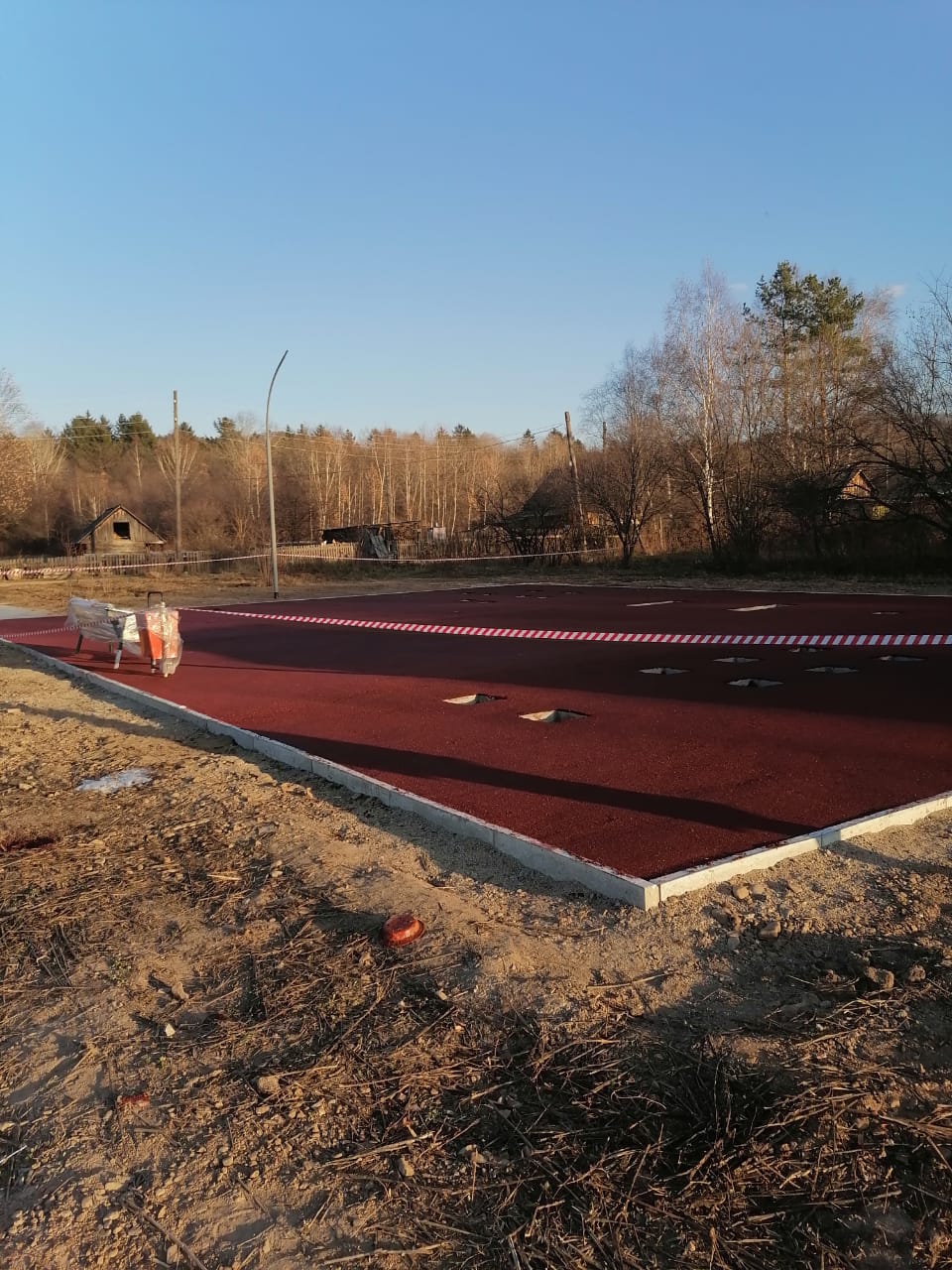 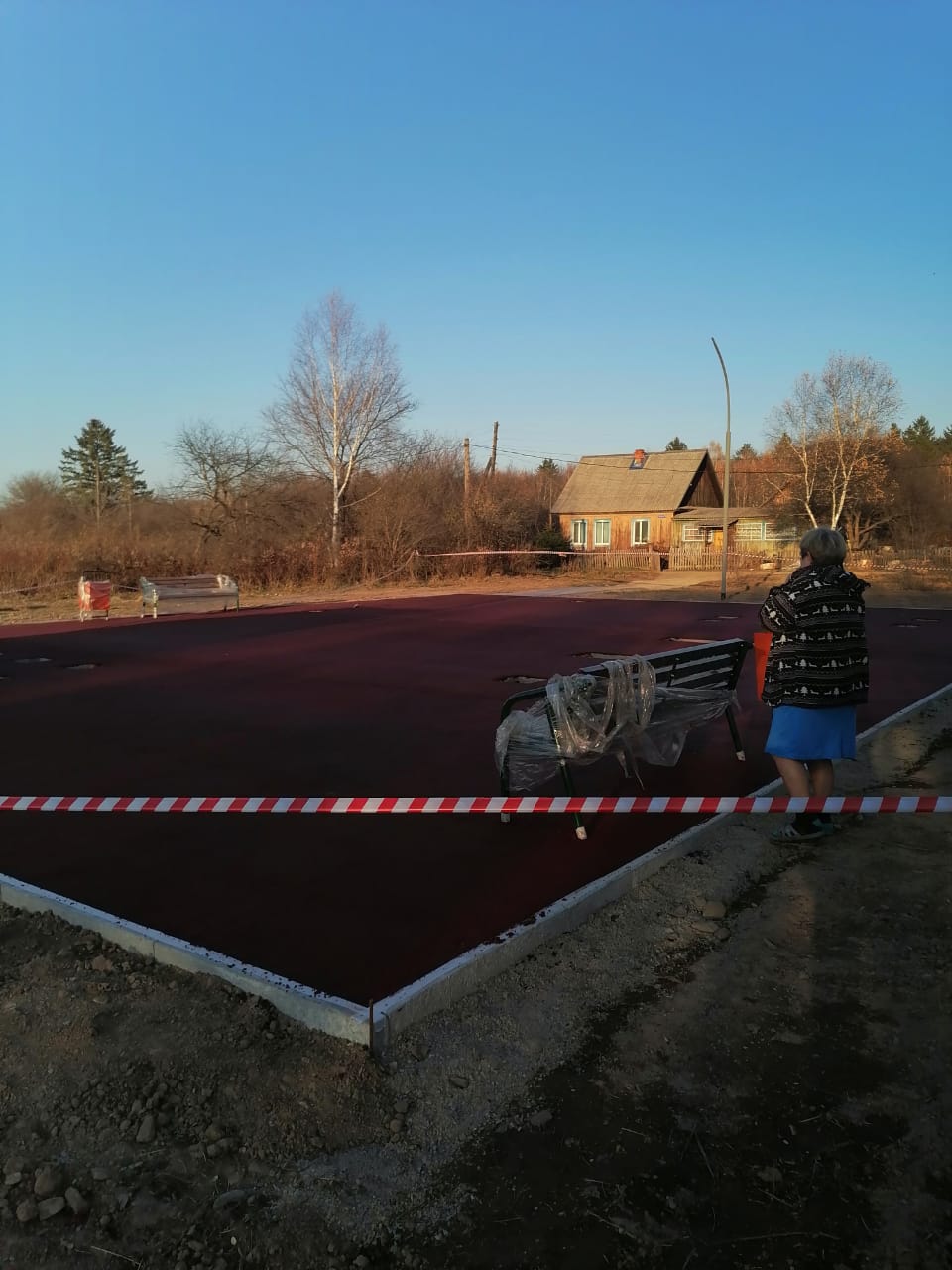 